kenmerkenEukaryoot > door celkernAutotroof > door bladgroenkorrels/chlorofylmolecule/chloroplastenCelwand >  bevat vooral cellulose MeercelligCelbouw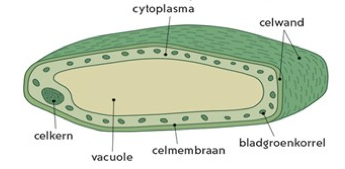 ClassificatiecriteriaMeeste recente indelingen steunen op DNA-verwantschappenVroeger >> vaatplanten, mossen, korstmossen, schimmels, blauw- groen-, rood- en bruinwieren allemaal tesamen in 1 groepNu >> wieren > aparte groep > landplanten Onderdelen + functieWortel >> opname water,mineralen + vasthechtingStengel >> transport water, mineralen + transport producten fotosyntheseBlad >> fotosynthese + opname CO2 met huidmondjes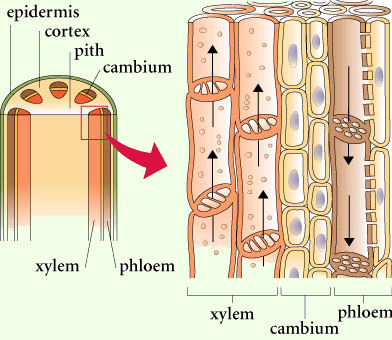 Bloem, vrucht, zaad >> geslachtsvoorplantingtransportstelselTransportsysteem >> opname water, mineralen in bodem & fotosynthese in bladBestaat uit vaatbundels  = buizensysteem id wortel, stengel, blad                         jilmjkjmljkmjlkmjkljlkmjkj. waarlangs de plant stoffen vervoertHoutvaten/xyleem >> opwaarts transport water, mineralenZeefvaten/ floëem >> neerwaarts transport glucoseIndeling landplantenVaatloze planten = Afdeling MossenVaatplantenAfdeling VarensAfdeling ZaadplantenOnderafdeling KegeldragersOnderafdeling Bloemplanten                                               – Klasse Eenzaadlobbigen                                               – Klasse TweezaadlobbigenVaatloze plantenAfdeling vd mossen >> geen vaatbundels Drogen snel uit >> gebrekkig watertransport via de blaadjes > blaadjes zorgen voor wateropnameKomen voor op vochtige plaatsen + in grote aantallen bijeen Hechtdraadjes/ rhizoÏden >> draadvormige uitlopers > vasthechting in bodemBladmossen > stengeltje + blaadjes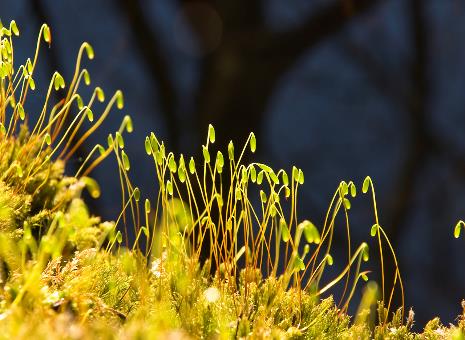 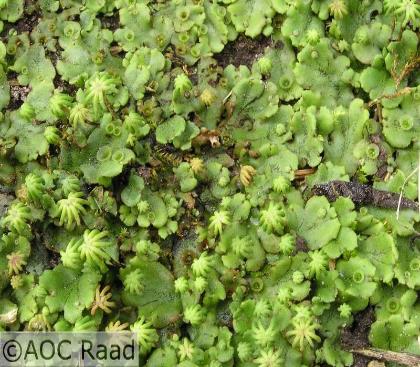 Levermossen > geen stengeltje/blaadjes >> thallus = soort plantenlichaam van groene ‘lapjes’VaatplantenAfdeling vd varens maken geen zaden aan planten zich voor d.m.v. sporen >> liggen gegroepeerd in sporenhoopjes >> gevuld met sporenhoopjes >> gevuld met sporen 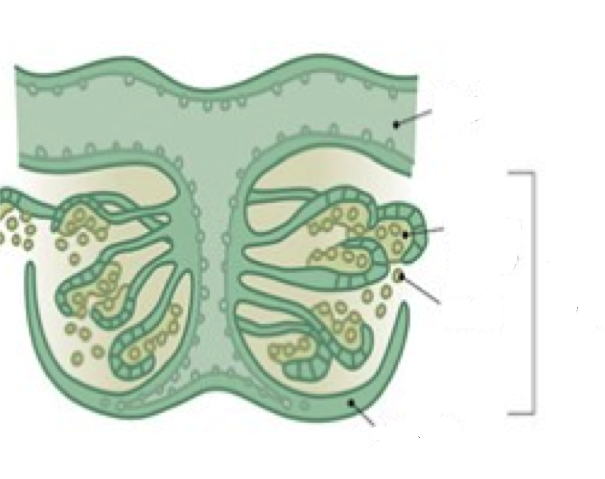 spore 1 celWordt nieuw organisme zndr versmelting me ander spore                                                        = ongeslachtelijke voortplantingBevat zeer weinig reservestoffen >> kleinerZaadMeercelligZaad ontstaat ue eicel die bevrucht is door een zaadcel = geslachtelijke voortplantingBevat veel reservestoffen >> groter Afdeling vd zaadplantenOnderafdeling vd kegeldragersVormen nooit bloemen > wel kegels waarop zaden zich bevindenNiet-bloemplantenOnderafdeling vd bloemplanten Telt meeste soorten ih plantenrijk Vormen bloemen waaruit vruchten onstaan waarin zaden zich bevinden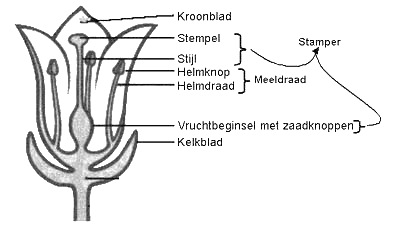 Zaden > bestaat uit >> embryo > kiempje/ jong plantje in aanlegJkmfdkjsdfmkqjlmkqds>> reservevoedsel/kiemwit vr embryo (in 1/2 zaadlobben)Dfjsqmkdsjqfqsjdfmdjs>> zaadhuid 